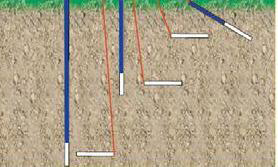 Soil_Probe土壤气体采样器插到土壤的不同深度，对土壤气体进行采样。广泛应用于土壤呼吸调查，以及土壤中各种气体组成及比例的研究技术参数气体采样器尺寸直径13mm，长20mm材质SUS316L孔径大小100μm整体规格标准80cm，可选10-100cm组成部分采样器、收集箱、真空泵